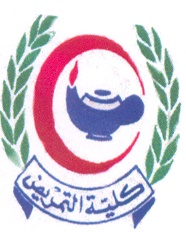 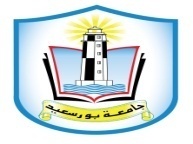 Part I                                      7 marks Part I: Read Each of The Following Statements and Check Either (T) For True Or (F) For False    Part II                                28       marksRead the following statements carefully then choose the correct answer:Part III                                                        7.5  marksPart 1v complete the following (8 marks)1-Bed rest for about 6 weeks for all types of diphtheria except in -------------------------2-Paroxysmal stage one from Stages of Pertussis It is characterized by -----------------------in one expiration, followed by ----------------------, which may be accompanied by -----------------3- Chicken pox Rash appears in successive ----- and lesions in all stages of development at the same time4- Agricultural areas are commonly considered as the ----------- of the people.5 -Rural areas have very slow rate of change because of ----- ----6-Urban society ------------------- because many people comes from rural areas and settles down here -------------------------7- A slum is a part of a city or a town where ------------------------ Part IV                                                        49,5 marksGive short  account   on :Compare   between communicable and non-communicable   disease   ?  (8 mark)Element of primary health   care ?    (8 markExplain components of occupational health   program ?                         (6.5 mark)Apply level of prevention on diabetes mellitus?5-How to control the air pollution?  (6 mark)6- list four principles of food sanitation?4 mark7-Describe the role of community health nurse? 6 mark                  8-Explain the Egyptian government strategy and efforts for dealing with slum area?                                                                                     (8 marks)                                                                                               Good luckSubject: Family and community health nursing Year 2022-2023End exam Fourth yearTotal Marks 100 marks Date:9/1/2023Prof .Dr/Gehad Abo Elmatty,Assist .Dr/Maha Mousa- Assist Dr./ Nahed  Abd El AzeemTime Allowed: 3 Hours1Carbon Monoxide (CO), the "Invisible Killer," is both odorless and colorless.TF2Secondary prevention is  action which halts the progress of a disease at its early stage & prevents complicationsTF3Immunization, Booster doses of MMR in the 1st and 4th year of primary school.  TF4Objective of primary health care educate costumes and health personnelTF5Equitable distribution is one component of primary health care.TF6Primary health care is the promotion of continuity of services.TF7Community health nursing is the diagnosis and treatment of human responses to actual or potential health problems.TF8Infant mortality rate is defined as the number of deaths at ages 1-4 years in a given year per 1000 children in that age group.TF9Disability is any loss or abnormality of psychological, physiological or anatomical structure or function.TF10Zinc, lead and nickel are chemical agents which can lead to reproductive health effects in female.	TF11Community health assessment is a dynamic, ongoing process undertaken to identify the strengths and needs of the communityTF12Water purification stages are Coagulation, sedimentation, filtration, disinfecting and examinationTF13Internal environment means physical environment, social relationships and  economic variablesTF14The school age children needs 35% of protein per day	TF1-…………consists of measures that inhibit risk factors emerging1-…………consists of measures that inhibit risk factors emergingA-Primordial preventionB-Primordial preventionC-Secondary preventionD-Tertiary prevention2-one of the following wrong about the   Health promotion  is …………….2-one of the following wrong about the   Health promotion  is …………….A- Health educationB- Nutritional interventionsC- ImmunizationD- Life style & behavioral changes3-Tertiary prevention represent ………… stage of disease3-Tertiary prevention represent ………… stage of diseaseA- Recovery.B- Latent disease.C- Pre-disease.D- Symptomatic.4- Which of the following is the best definition of a non-communicable disease4- Which of the following is the best definition of a non-communicable diseaseA- A disease that is spread by the transfer of pathogensB-A disease that cannot be transferred from person to personC- A genetic diseaseD-All the above5- What is the goal of tertiary prevention?5- What is the goal of tertiary prevention?A-Educate to prevent diseases from occurring in the first placeB-Early detection and treatmentC- Blood pressure and cholesterol screeningsD-Prevent future occurrences and increase life expectancy6-Which is related health facility is the usual point of entry of a client into the health care delivery system6-Which is related health facility is the usual point of entry of a client into the health care delivery systemA- PrimaryB- SecondaryC- IntermediateD- Tertiary7-Which one of the following is NOT related to  an essential element of Primary Health Care 7-Which one of the following is NOT related to  an essential element of Primary Health Care A- Multi Sectoral ApproachB- Community involvementC- Appropriate technologyD- Qualification of health providers8-Which of the following is primary goal of community health nursing8-Which of the following is primary goal of community health nursingA- To support and supplement the efforts of the medical profession in the promotion of health and prevention of illness. B- To enhance the capacity of individuals, families and communities to cope with their health needs.C- To increase the productivity of the people by providing them with services that will increase their level of health.D- To contribute to national development through promotion of family welfare, focusing particularly on mothers and children.9-Which of  the following consider  one is not a pollutant normally?9-Which of  the following consider  one is not a pollutant normally?A- hydrocarbonB- carbon dioxide C- carbon monoxideD- sulphur dioxide10-Which of the following is effect of biological hazards10-Which of the following is effect of biological hazardsA- MalariaB- JaundiceC- CataractD- Deafness.11-Environment it consider one from factors Influencing Disease Transmission it include all the following EXCEPT11-Environment it consider one from factors Influencing Disease Transmission it include all the following EXCEPTA- WeatherB- HousingC- Air qualityD- Virulence12-One of them it consider wrong Mode   of   Escape Organisms from Reservoir:12-One of them it consider wrong Mode   of   Escape Organisms from Reservoir:A- Open lesionsB- Gastrointestinal tractC- Direct infections of mucous membrane/skinD- Mechanical escape13-Oral hygiene of child suffering from diphtheria never use tooth brush or swabs because of……….13-Oral hygiene of child suffering from diphtheria never use tooth brush or swabs because of……….A- Danger of distracting the membraneB- Distracting the membrane leading to bleeding C- Distracting the membrane Rapid spread of toxins into blood system.D- All of above14-Incubation Period of whooping cough-14-Incubation Period of whooping cough-A-5-12 daysB-5-14 daysC-5-16 daysD-5-18 days15-Non-communicable disease cause all the following except 15-Non-communicable disease cause all the following except A- Premature morbidityB- DysfunctionC- Reduced quality of lifeD- Premature mortality16-one of the following wrong from metabolic risk factors of Non-communicable disease it 16-one of the following wrong from metabolic risk factors of Non-communicable disease it A- High blood pressureB- High cholesterolC- Sedentary lifestyleD- Excessive weight and obesity17-One from Classification of blood pressure moderate hypertension when the rate is: 17-One from Classification of blood pressure moderate hypertension when the rate is: A- Diastolic100-109 and Systolic160-179B- Diastolic100-109 and Systolic 180-200C- Diastolic 110-119 and Systolic160-179D- Diastolic100-109 and Systolic 180-20918-Chemical imbalances one from complication of cancer Signs and symptoms of it include:18-Chemical imbalances one from complication of cancer Signs and symptoms of it include:A- Excessive thirst, frequent urination, constipation and confusion.B- Brain and nervous system problemsC- Cancer that returnsD- All of above 19-This blood test, indicates your average blood sugar level for the past two to three months between 5.7 and 6.4 % indicates prediabetes; 19-This blood test, indicates your average blood sugar level for the past two to three months between 5.7 and 6.4 % indicates prediabetes; A- Random blood sugar testB- Glycated hemoglobin testC- Oral glucose tolerance testD- Fasting blood sugar test20------------Predicted to become the seventh (7th) leading cause of death in the world by the year 2030:	20------------Predicted to become the seventh (7th) leading cause of death in the world by the year 2030:	A- Cancer diseaseB- Diabetic diseaseC- Stroke diseaseD- respiratory disease21-Importance of study rural health it include one of the following21-Importance of study rural health it include one of the followingA- To decrease gap between the urban and rural in terms of facilities availedB- To increase gap between the urban and rural in terms of facilities availedC- To interpretation gap between the urban and rural in terms of facilities availedD- To differentiate gap between the urban and rural in terms of facilities availed22-Predisposing factors causes mortality rates are higher in the rural area than the urban area are. 22-Predisposing factors causes mortality rates are higher in the rural area than the urban area are. A- Illiteracy especially of the mothersB- Low socio-economic standardC- In-sanitary environmentD- All of the above23-Persons from rural areas report the following EXCEPT 23-Persons from rural areas report the following EXCEPT A- Higher rates of smokingB- Higher rates of Exposures to second-hand smokeC- Higher rates of Obesity ratesD- Higher rates of fruits and vegetable consumption24-Characteristics of slum it include the following except 24-Characteristics of slum it include the following except A- Breeding grounds for social problems like crime, drug addiction, alcoholismB- Low rates of mental illness and suicide, Low level of economic status of its residentsC- Inadequate infrastructural facilitiesD- Acute problem of malnutrition Lack of drinking water25-When inhaled or ingested can cause anemia and damage to the nervous system25-When inhaled or ingested can cause anemia and damage to the nervous systemA- HydrocarbonB- Sulfur oxideC- OzoneD- Lead26-During the water purification phase using a chemical coagulant as…… chloride.26-During the water purification phase using a chemical coagulant as…… chloride.A- calciumB- IronC- MagnesiumD- potassium27-Community health nursing combines with  public health sciences and nursing ….27-Community health nursing combines with  public health sciences and nursing ….A- TheoriesB- EducationC- TeachingD- Care28-Community health nursing is a vital part of public health and consists of ….. principle28-Community health nursing is a vital part of public health and consists of ….. principleA- Nine B- Ten C- ElevenD- TwelveMatch the correct answer in column A with corresponding answer in column B Match the correct answer in column A with corresponding answer in column B Match the correct answer in column A with corresponding answer in column B Match the correct answer in column A with corresponding answer in column B ability to penetrate the cellARESERVOIR natural habitant of the organism that is where1Are pathogenic appear on day before rashB One from the importance of communicable disease study it.2CVaricella3they reside and multiplyDInvasiveness of agent  4moderating dietELatent period of Infection and Disease 5Some of the cause epidemicsFMechanical vectors of  Mode of Transmission  of disease personal effects such as 6associated with poor housing and social conditions, poor indoor air quality and inadequate housing hygieneGTetanus Communicable from man to man, as the organism usually.  7Protect the child from fallingHOpisthotonos it  means  8This is a highly communicable disease in childrenIFor tetanic spasm9levels vary according to the prevailing underlying risksJKoplik’s Spots10backward arching of the back as a result of the dominance of the extensor muscles of the spine, head draws backKTrismus it means   11being overweight or obeseLDamp:12inability to open the mouthMAt least one third of the 10 million new cases of cancer each year are preventable through:13live in animal’s intestinal tractNAt least 2.8 million people each year die as a result of 14ToothbrushesOIn low- and middle-income countries cancer15151413121110987654321